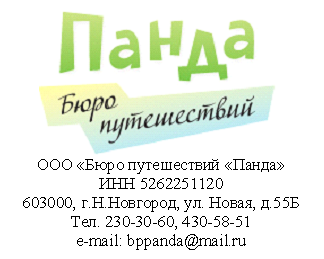 Турция КушадасыТурцию на побережье Эгейского моря. 
Курорт Кушадасы, несомненно, запомнится вашим туристам! Это не только высокий, европейский уровень сервиса и многообразие античных достопримечательностей, но и потрясающие ценыБлижайшие вылеты: 27.05, 31.05, 03.06 
Цены даны за человека. 

Tusan Hotel 
7 ночей – от 17 250 руб. 
14 ночей – от 27 450 руб. 
Imbat Hotel 
7 ночей – от 20 350 руб. 
14 ночей – от 34 650 руб. 
Onyria Claros 
7 ночей – от 21 400 руб. 
14 ночей – от 39 600 руб. 
Egeria Holiday Club 
7 ночей – от 16 700 руб. 
14 ночей – от 27 750 рубОтдельно оплачивается топливный сбор – 40$ на человека